FUNGSI KOMUNIKASI INTERNAL DALAM MENINGKATKAN MOTIVASI KERJA KARYAWAN DI KANTOR TELKOM REGIONAL III JAWA BARATStudi Deskriptif Analisis Mengenai Fungsi Komunikasi Internal Dalam Meningkatkan Motivasi Kerja Karyawan di Kantor Telkom Regional III Jawa BaratINTERNAL COMMUNICATION FUNCTION TO INCREASING WORK MOTIVATION EMPLOYEE IN TELKOM REGIONAL III JAWA BARATAnalytical Descriptive Study Related to Internal Communication Function Which Is To Increasing Work Motivation Employee In Telkom Regional III Jawa BaratOleh :Kamila Siskamalinda132050437SKRIPSIUntuk Memenuhi Gelar Sarjana Pada Program Studi Ilmu KomunikasiFakultas Ilmu Sosial dan Ilmu Politik Universitas Pasundan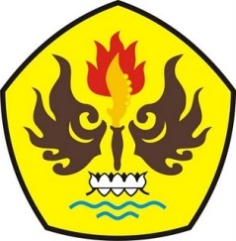 FAKULTAS ILMU SOSIAL DAN ILMU POLITIKUNIVERSITAS PASUNDANBANDUNG2017